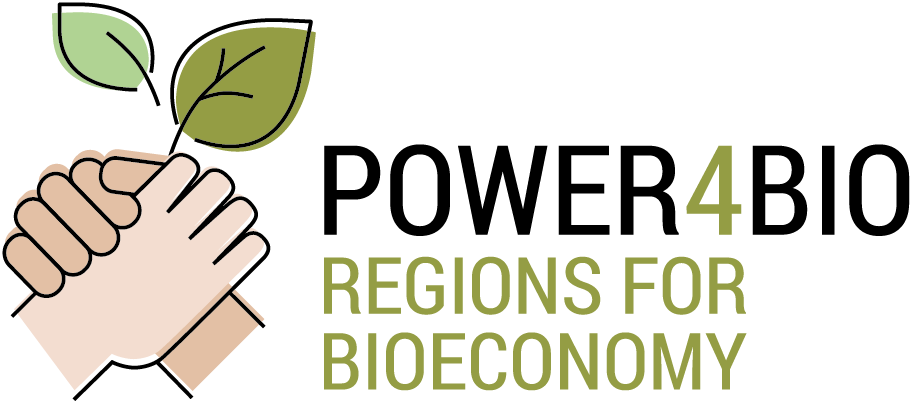 AgendaFinal Meeting General AssemblyDate: 12th March 2021
Online (WEBEX)
Attendees:ItemTimeSubjectSpeaker10.0010.00Welcome and introductionCIRCE110.05Project General Overview, next steps towards project endCovid19 impact in POWER4BIOFeedback from P.O and planFinal reportReview meetingTimeline and actions by partner (calendar)CIRCE210.30Status of M30 deliverables (What is left to do, Expected submission date, other comments) – 15 minutes each Each presenter will present key results, latest achievements and overall conclusions. Also considerations towards deliverables finalization and submission in month 30210.30Review of WP2 resultsM8 - Final version of BSAT onlineD2.5 - POWER4BIO BSATCIRCE210.45Review of WP5 resultsD5.3 - Summaries of 5 new regional bioeconomy strategiesD5.4 - Summaries of 5 new regional implementation plansD5.5 - Summary report on specific interventions.DBFZ211.00Review of WP6 resultsD6.1 - Summary report of the cross visitsD6.3 - Report on actions to foster participation of regional stakeholders in international networksD6.4 - Training design and materials for increasing the bioeconomy capacity of regional stakeholdersAKI211.15Review of WP7 resultsD7.4 - POWER4BIO exploitation and sustainability planD7.5 - Report on the activities of the Community of Interest (CoI)D7.6 - Final Report on dissemination & communication activitiesEPC311.30Impacts of the Project and interaction with Policy Makers at EU levelCIRCE411.45Conclusions, General Assembly / Steering Committee discussion on any relevant issuesALL12.0012.00End of meetingEnd of meetingNameEntityIgnacio Martín1.  CIRCE - Fundación CIRCEESMaider Gómez1.  CIRCE - Fundación CIRCEESMarcelino Gómez1.  CIRCE - Fundación CIRCEESMontserrat Lanero1.  CIRCE - Fundación CIRCEESLaura García2. DBFZ - Deutsches Biomasseforschungszentrum Gemeinnuetzige GMBHDENora Szarka2. DBFZ - Deutsches Biomasseforschungszentrum Gemeinnuetzige GMBHDEBomin Yuan2. DBFZ - Deutsches Biomasseforschungszentrum Gemeinnuetzige GMBHDEMartien Van den Oever3. WR - STICHTING WAGENINGEN RESEARCHNLBerien	Elbersen3. WR - STICHTING WAGENINGEN RESEARCHNLFrancesca Natali4. META - META GROUP SRLITFrancesco Rocciola4. META - META GROUP SRLITNorbert Potori 5. AKI - AGRARGAZDASAGI KUTATO INTEZETHUIstvan 	Kulmany5. AKI - AGRARGAZDASAGI KUTATO INTEZETHUChristine Beusch6. EPC- EPC PROJEKTGESELLSCHAFT FÜR KLIMA DEUlrich	Eimer6. EPC- EPC PROJEKTGESELLSCHAFT FÜR KLIMA DEKATERINA VALTA7. DRAXIS - DRAXIS ENVIRONMENTAL S.A.ELAkos Koos8. BZN - BAY ZOLTAN ALKALMAZOTT KUTATASI KOZHASZNU NONPROFIT KFTHUNora Hatvani8. BZN - BAY ZOLTAN ALKALMAZOTT KUTATASI KOZHASZNU NONPROFIT KFTHUKatalin Kalai8. BZN - BAY ZOLTAN ALKALMAZOTT KUTATASI KOZHASZNU NONPROFIT KFTHUOrest Kiyko9. UNFU - Ukrainian National Forestry UniversityUASol Cuenca10. CAPDER - CONSEJERIA DE AGRICULTURA, PESCA Y DESARROLLO RURALESNatividad Pérez10. CAPDER - CONSEJERIA DE AGRICULTURA, PESCA Y DESARROLLO RURALESMarek Pszonka11. MAE - MAZOWIECKA AGENCJA ENERGETYCZNA SPZOOPLBartosz	Dubiński11. MAE - MAZOWIECKA AGENCJA ENERGETYCZNA SPZOOPLEva Cudlínová12. USB - JIHOCESKA UNIVERZITA V CESKYCH BUDEJOVICICHCZMiloslav Lapka12. USB - JIHOCESKA UNIVERZITA V CESKYCH BUDEJOVICICHCZLaura Kuehn13. CCB - CHEMIE CLUSTER BAYERN GMBHDESara Cantone14. SPRING- Sustainable Processes and Res. for Innovation and National GrowthITDries Maes15. EWI - VLAAMS GEWESTBEMonika	Sormann15. EWI - VLAAMS GEWESTBEDanka Moravcikova16. SUA - SUA SLOVENSKA POLNOHOSPODARSKA UNIVERZITA V NITRESKMartin	Valach16. SUA - SUA SLOVENSKA POLNOHOSPODARSKA UNIVERZITA V NITRESKRenatka Krcova17. ECRN - European Chemical Regions Network (ECRN) e.V.DE